Paxton Pulse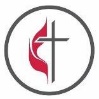 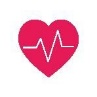 Editor: R. Brian (RB) Wilbur                        (717)-798-4384 | mamasue11@comcast.net          www.paxtonumc.org       Paxton United Methodist Church Exists to Grow and Share God’s LoveGreetings from Pastor GaryThis month is going to be a busy month at Paxton Church; from making Easter Eggs, Sew for Peace, Manna Food Pantry, to Shrove Tuesday Pancake Supper, followed by Ash Wednesday and Lent. Information for all those items is available throughout this newsletter. But I want to take this opportunity for my part to write about Paxton’s Vision Statement.	Paxton United Methodist Church Exists to Grow and Share God’s Love. The last few weeks and continuing through Lent we are going to deconstruct this statement, then rebuild it; so that we understand what the statement means both individually and as a congregation. Outside the sanctuary on the bulletin board, you will see how we rebuild and connect this statement to our Christ given mission of: Making disciples of Jesus Christ for the transformation of the world. We will use this new lens of this vision to look at everything we do now and will do in the future at Paxton Church.	I highlighted the above words because they are the words of action: Exists, Grow, Share, God’s Love. I ask that you join us in person each Sunday for Worship as we study these words. If you cannot come in person you can watch on Facebook both live and recorded. Using these words, we will also be “Rethinking” about what they mean in reference to God’s plan for us.	In Sunday School during Lenten Season, we will be studying words that begin with “Re.” Words such as: Repent, Redirection, Redemption, Redeemed, Renew, and more. Bring your “Re” words to Sunday School and together we will discover what God is telling us through God’s Word in the Scriptures.	Check out our progress each week on the bulletin board outside the sanctuary as we “Rebuild” our Vision.Easter ScheduleShrove Tuesday   - February 13 starting at 6 pm Pancake & sausage supper. Ash Wednesday –   February a 7 pm service with imposition of ashes.Palm/Passion  Sunday –  March 24  at 9:15 morning worship service.Maundy Thursday --   March 21  a 7 pm service.Good Friday – March 22 7 pm service.EASTER Sunday -- HE is Risen !!Upcoming ActivitiesSunday Morning9:15 am	Regular Services in the Sanctuary. Worship is in-person and live on Facebook Live or anytime at www.facebook.com/paxtonumc. Communion is first Sunday of each month.A children’s nursery is available. 10:30 am	Bible study each Sunday following the service, in Room 2 across from Pastor’s Office. Weekly ActivitiesAA Meetings – 6:30 pm Mondays, Tuesdays, and FridaysAl Anon – 6:30 pm, Tuesdays in Room 103.Book Study Group – 10 am Wednesday at the Peach Tree Restaurant. Choir Practice  -- 7 pm on WednesdayPilates --  4 pm  WednesdaySew for Peace – 9 am Thursday. In January, clothing was blessed and sent to the Crossroads Christian Ministries in Allison Hill.Monthly ActivitiesGolden Agers – 12:30 pm Tuesday, February 13 for lunch, bingo, and  fellowship. Upcoming trips: Sight & Sound’s Daniel ( March 26, $130), Magic & Wonder Dinner Theater (April30, $95) and Williamsport Chocolate Lover’s Tour (June 4, $ TBD)  Contact Dotty Sellers. Daystar – 4 pm Sunday - February 18th -- Dinner served for Daystar residents, family, & friends. 	Volunteers are needed to help in kitchen and serve. Contact Bill Toner.Staying in Touch, Getting Involved and Helping Others Easter Eggs  --are now available. See Bill or Nancy Toner to purchase some.Prayer Requests  -- Pray the Lord will bring comfort, healing, and his love to all people.Prayer ChainPaxton Church is going to place an emphasis on prayer going forward in 2024.  We are going to establish a prayer chain during February. The alerts may consist of prayer requests received during the Sunday service. Also, those received by phone, text, email and verbal or handwritten notes. Requests may be submitted to Kathy Obrian,  RB Wilbur, and Pastor Gary. Due to HIPPA laws, we may be limited to what we can disclose, but if asked to put a prayer request out, we will do so with the information that we feel that we can comfortably give out. The prayer chain is totally voluntary. Each person will pray in their own personal way. We would like to send the prayer requests out by e-mail. However, if you do NOT have access to e-mail, we will call you.  Anyone who is interested in joining the prayer chain should contact Kathy O’Brian (kobrian53@gmail.com )or RB Wilbur (mamasue11@comcast.net) with your current email address and phone number so we can compile a complete list.Pastor Gary can be reached at 717-332-2743 and gallshouse@susumc.org. His normal office hours are 9 am to 3 pm Monday through Thursday. Please call ahead to ensure he is available.